ประเด็นตรวจราชการของผู้ตรวจราชการกระทรวงมหาดไทยประจำเดือนกุมภาพันธ์ ๒๕๖๓*********************แบบรายงานการตรวจราชการตามแผนการตรวจราชการของผู้ตรวจราชการกระทรวงมหาดไทย ประจำเดือนกุมภาพันธ์ 2563 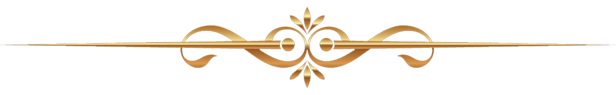  การตรวจติดตามงานประจำที่สำคัญ การตรวจติดตามงานนโยบายของรัฐบาล/กระทรวงมหาดไทย   งานอื่นๆนโยบาย แผนงาน/โครงการ หน่วยงาน ........................................................................................ ลำดับ ประเด็นตรวจราชการหมายเหตุ1ผลความคืบหน้าการออกข้อบัญญัติ/เทศบัญญัติท้องถิ่น ตามโครงการสัตว์ปลอดโรค 
คนปลอดภัย จากโรคพิษสุนัขบ้า ตามพระปณิธานศาสตราจารย์ ดร. สมเด็จพระเจ้าน้องนางเธอ 
เจ้าฟ้าจุฬาภรณวลัยลักษณ์ อัครราชกุมารี กรมพระศรีสวางควัฒน วรขัตติยราชนารี - ผลความคืบหน้าการดำเนินการออกข้อบัญญัติท้องถิ่นเพื่อควบคุมการเลี้ยงและการปล่อยสัตว์
ในจังหวัดเป็นอย่างไร จังหวัดได้มีการออกข้อบัญญัติท้องถิ่นแล้ว จำนวนเท่าไร คิดเป็นร้อยละเท่าไร 
- จังหวัดที่ยังออกข้อบัญญัติ/เทศบัญญัติท้องถิ่นไม่ครบร้อยละ 100 พบปัญหา/อุปสรรค
ในการดำเนินงานอย่างไร มีแนวทางในการแก้ไขปัญหาอย่างไร - ข้อเสนอแนะเชิงพื้นที่/นโยบาย1. สำนักงานส่งเสริมการปกครองท้องถิ่นจังหวัดอ่างทอง 2. สำนักงานปศุสัตว์ 3. สำนักงานสาธารณสุขจังหวัดอ่างทอง 2การป้องกันและแก้ไขปัญหายาเสพติด- สถานการณ์การแพร่ระบาดของยาเสพติดภายในจังหวัดและพื้นที่ใกล้เคียงเป็นอย่างไร 
และมีมาตรการ/แนวทาง การป้องกันและแก้ไขปัญหายาเสพติดในภาพรวมแล้วหรือไม่ อย่างไร  - จังหวัดได้มีการขับเคลื่อนการแก้ไขปัญหายาเสพติดในชุมชนที่ยังเป็นพื้นที่สภาพปัญหา
ยาเสพติดรุนแรง (พื้นที่สีแดง) แล้วหรือไม่ อย่างไร และในหมู่บ้านกองทุนแม่ของแผ่นดิน
ที่ยังเป็นพื้นที่สภาพปัญหายาเสพติดรุนแรง (พื้นที่สีแดง) ได้ดำเนินการแก้ไขปัญหาแล้วหรือไม่ อย่างไร  - แนวทางการสนับสนุนโครงการรณรงค์ป้องกันและแก้ไขปัญหายาเสพติด TO BE NUMBER ONE ของจังหวัด มีการดำเนินการหรือไม่ อย่างไร- การประชาสัมพันธ์ ให้ประชาชนทราบถึงการดำเนินงานโครงการรณรงค์ป้องกันและแก้ไขปัญหายาเสพติด TO BE NUMBER ONE มีการดำเนินการหรือไม่ อย่างไร- จังหวัดได้มีการดำเนินโครงการเร่งรัดค้นหาผู้เสพ/ผู้ติดยาเสพติด เพื่อเข้ารับการบำบัดรักษา 
โดยการประชาคมค้นหาผู้เสพผู้ติดยาเสพติดในหมู่บ้าน/ชุมชนแล้วหรือไม่ อย่างไร - ผลการดำเนินงานของจังหวัดในการแก้ไขปัญหายาเสพติดที่เป็นแบบอย่างได้ (Best Practice) - ปัญหา/อุปสรรค- ข้อเสนอแนะเชิงพื้นที่/นโยบาย ที่ทำการปกครองจังหวัดอ่างทอง 3การค้ามนุษย์และการจัดการประมง- การดำเนินการป้องกันและปราบปรามการค้ามนุษย์ในพื้นที่จังหวัดเป็นอย่างไร และได้ดำเนินการตามหนังสือกรมการปกครอง ด่วนที่สุด ที่ มท 0307.1/ว28758 ลงวันที่ 25 ตุลาคม 2562 แล้วหรือไม่ อย่างไร - จังหวัดและอำเภอได้จัดชุดปฏิบัติการป้องกันการค้ามนุษย์ เพื่อดำเนินการเฝ้าระวังการกระทำความผิดในพื้นที่ รวมทั้งตรวจสถานบริการและสถานประกอบการที่เป็นกลุ่มเสี่ยงหรือตั้งจุดตรวจจุดสกัด โดยระดับจังหวัดดำเนินการอย่างน้อย ๑ ครั้ง/เดือน และในระดับอำเภออย่างน้อย ๒ ครั้ง/เดือน 
แล้วหรือไม่ อย่างไร และได้รายงานผลการดำเนินงานตามแบบรายงานผลการดำเนินการป้องกันและปราบปรามการค้ามนุษย์ ประจำปี 2563 ให้กรมการปกครองทราบทุกเดือนแล้วหรือไม่ อย่างไร - ผลการเบิกจ่ายงบประมาณในการปฏิบัติงานป้องกันและปราบปรามการค้ามนุษย์ ในไตรมาสที่ ๑ ในจังหวัดและอำเภอเป็นอย่างไร   - ปัญหา/อุปสรรค- ข้อเสนอแนะเชิงพื้นที่/นโยบาย ที่ทำการปกครองจังหวัดอ่างทอง (เอกสารแนบ)4การอนุรักษ์และฟื้นฟูแม่น้ำลำคลองและแหล่งน้ำธรรมชาติทั่วประเทศ- ผลความคืบหน้าการดำเนินงานโครงการคืนคลองสวยทั่วไทย สุขใจเที่ยวท้องถิ่น อย่างยั่งยืน 
เฉลิมพระเกียรติเนื่องในโอกาสมหามงคลพระราชพิธีบรมราชาภิเษกของจังหวัดเป็นอย่างไร 
อยู่ในพื้นที่ใด พบปัญหาอุปสรรคในการดำเนินโครงการหรือไม่ อย่างไร - จังหวัดได้มีการประชาสัมพันธ์เพื่อรณรงค์ให้ความรู้แก่ประชาชนในพื้นที่ เรื่องการดูแลรักษา
และห้ามทิ้งขยะลงสู่คูคลอง จัดกิจกรรมจิตอาสาทำความสะอาดคูคลองแล้วหรือไม่ อย่างไร - ข้อเสนอแนะเชิงพื้นที่/นโยบาย 1. สำนักงานส่งเสริมการปกครองท้องถิ่นจังหวัดอ่างทอง 5การขับเคลื่อนการพัฒนาเศรษฐกิจฐานรากและประชารัฐ- คณะกรรมการประสานและขับเคลื่อนนโยบายสานพลังประชารัฐจังหวัด (คสป.) ได้มีการขับเคลื่อนการพัฒนาเศรษฐกิจฐานรากเชิงพื้นที่โดยมีการประชุมบูรณาการการทำงาน
ทั้ง 5 ภาคส่วน ได้แก่ ภาคราชการ ภาคเอกชน ภาควิชาการ ภาคประชาสังคม ภาคประชาชน
แล้วหรือไม่ อย่างไร รวมถึงได้มีการกำหนดแนวทางการปฏิบัติและแผนการดำเนินงานในพื้นที่หรือไม่ อย่างไร - คณะกรรมการประสานและขับเคลื่อนนโยบายสานพลังประชารัฐจังหวัด (คสป.) ได้ประเมินกลุ่มเป้าหมายในพื้นที่แล้วหรือไม่ มีวิธีการช่วยเหลืออย่างไร พบปัญหา/อุปสรรคหรือไม่ อย่างไร- ผลการประกอบกิจการของบริษัท ประชารัฐรักสามัคคีจังหวัด (วิสาหกิจเพื่อสังคม) จำกัด 
ได้ดำเนินการประกอบกิจการในการกระจายสินค้าแก่กลุ่มเป้าหมาย เช่น โรงพยาบาล โรงเรียน โรงแรม เรือนจำ เป็นต้น เพื่อเป็นการสร้างรายได้ให้บริษัทฯ และแก้ไขปัญหาสังคมหรือไม่ อย่างไร- ปัญหา/อุปสรรค- ข้อเสนอแนะเชิงพื้นที่/นโยบาย1. สำนักงานพัฒนาชุมชนจังหวัดอ่างทอง 6การป้องกันและแก้ไขปัญหาสาธารณภัย (ภัยแล้ง ฝุ่นละออง PM 2.5 ฯลฯ)สถานการณ์สาธารณภัยในจังหวัดเป็นอย่างไร มีการเตรียมความพร้อมและรับมือกับสถานการณ์
ที่เกิดขึ้นแล้วหรือไม่ อย่างไร 6.1 การดำเนินการแก้ไขปัญหาภัยแล้ง- สถานการณ์ภัยแล้งในจังหวัดเป็นอย่างไร พบปัญหาภัยแล้งในพื้นที่ใด และเป็นปัญหาภัยแล้ง
ในด้านใด (ด้านการเกษตร ด้านอุปโภคบริโภค ด้านอุตสาหกรรม) มีการเตรียมความพร้อม
และรับมือกับสถานการณ์ที่เกิดขึ้นแล้วหรือไม่ อย่างไร และมีแนวทางในการแก้ไขปัญหาอย่างไร- จังหวัดได้มีการดำเนินการป้องกันและแก้ไขปัญหาภัยแล้ง ปี 2562 – 2563 โดยใช้กลไก
ระบบบัญชาการเหตุการณ์ตามกฎหมาย และแผนว่าด้วยการป้องกันและบรรเทาสาธารณภัย
ในการมอบหมายหน่วยงานรับผิดชอบใน 3 กลุ่มภารกิจหลัก ได้แก่ กลุ่มพยากรณ์ กลุ่มบริหารจัดการน้ำ และกลุ่มปฏิบัติการแก้ไขปัญหาการขาดแคลนน้ำแล้วหรือไม่ อย่างไร- จังหวัดได้จัดทำข้อมูลสรุปภาพรวมผลการดำเนินการของหน่วยงานที่มีภารกิจในการปฏิบัติการแก้ไขปัญหาการขาดแคลนน้ำ อาทิ หน่วยทหาร การประปาส่วนภูมิภาค/นครหลวง หน่วยงาน
ในสังกัดกระทรวงทรัพยากรธรรมชาติและสิ่งแวดล้อม กระทรวงเกษตรและสหกรณ์ในพื้นที่
แล้วหรือไม่ อย่างไร - ปัญหา/อุปสรรค และข้อเสนอแนะเชิงพื้นที่/เชิงนโยบาย 6.2 การป้องกันและแก้ไขปัญหาฝุ่นละอองขนาดเล็ก (PM 2.5)- จังหวัดได้ดำเนินการป้องกันและลดผลกระทบจากปัญหาฝุ่นละอองขนาดเล็ก (PM 2.5) 
โดยให้มีการเฝ้าระวัง ติดตามข้อมูลคุณภาพอากาศอย่างใกล้ชิด และวิเคราะห์ตลอดจนประเมินแนวโน้มสถานการณ์ และถอดบทเรียนในการแก้ไขปัญหาแล้วหรือไม่ อย่างไร - ปัญหา/อุปสรรค และข้อเสนอแนะเชิงพื้นที่/เชิงนโยบาย 1. สำนักงานป้องกันและบรรเทาสาธารณภัยจังหวัดอ่างทอง ๗การแก้ไขปัญหาความเดือดร้อนของประชาชน ๗.๑ ผลการดำเนินงานของศูนย์ดำรงธรรมจังหวัด- ผลการดำเนินงานของศูนย์ดำรงธรรมจังหวัดเป็นอย่างไร มีจำนวนเรื่องที่อยู่ระหว่างดำเนินการ/แก้ไขแล้วเสร็จ/คงค้างจำนวนเท่าใด และได้มีการเร่งรัดการดำเนินการอย่างไร- ข้อเสนอแนะ- ปัญหา/อุปสรรค๗.๒ เรื่องทูลเกล้าถวายฎีกาฯ ฯลฯ- การดำเนินการแก้ไขปัญหาความเดือดร้อนของประชาชน โดยเฉพาะเรื่องทูลเกล้าถวายฎีกา
ของจังหวัดเป็นอย่างไร และได้มีการเร่งรัดการแก้ไขปัญหาของประชาชนอย่างไร มีจำนวนเรื่อง
ที่อยู่ระหว่างดำเนินการ/แก้ไขแล้วเสร็จ/คงค้างจำนวนเท่าใด - ข้อเสนอแนะ- ปัญหา/อุปสรรค1. สำนักงานจังหวัดอ่างทอง ประเด็นการตรวจราชการการดำเนินการและผลการดำเนินงานปัญหา อุปสรรคและข้อสังเกต ข้อเสนอแนะ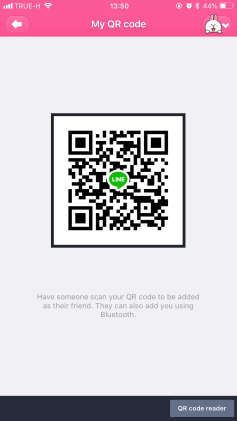 